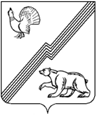 АДМИНИСТРАЦИЯ ГОРОДА ЮГОРСКАХанты-Мансийского автономного округа – Югры ПОСТАНОВЛЕНИЕОт 18 апреля 2018_                                                                                                                  № 1069Об утверждении Положенияо проведении Югорского карнавалаВ целях сохранения культурного наследия и культурных традиций города Югорска, исполнения муниципальной программы города Югорска «Развитие культуры и туризма                       в городе Югорске на 2014 - 2020 годы», утвержденной постановлением администрации города Югорска от 31.10.2013 № 3246, в связи с подготовкой к  празднованию Дня города Югорска и Дня работников нефтяной и газовой промышленности:1. Утвердить Положение о проведении Югорского карнавала, посвященного Дню города Югорска, Дню работников нефтяной и газовой промышленности (приложение).2. Опубликовать Положение о проведении Югорского карнавала в официальном печатном издании города Югорска и разместить на официальном сайте органов местного самоуправления города Югорска.3. Контроль за выполнением постановления возложить на начальника управления культуры администрации города Югорска Н.Н. Нестерову. Глава города Югорска                                                                                                    Р.З. СалаховПриложение к постановлениюадминистрации города Югорскаот 18 апреля 2018 года № 1069Положениео проведении Югорского карнавала посвященного Дню города Югорска, Дню работников нефтяной и газовой промышленности1. Общие положения1.1. Югорский карнавал, посвященный Дню города Югорска, Дню работников нефтяной и газовой промышленности (далее – Югорский карнавал) проводится ежегодно в виде конкурса карнавальных колонн. 1.2. Учредители Югорского карнавала:- администрация города Югорска;- общество с ограниченной ответственностью «Газпром трансгаз Югорск».1.3. Организаторы Югорского карнавала:- организационный комитет по подготовке и проведению праздничных мероприятий, посвящённых Дню города, Дню работников нефтяной и газовой промышленности (далее – Оргкомитет);- управление культуры администрации города Югорска;- муниципальное автономное учреждение  «Центр культуры «Югра - презент» (далее  - «ЦК «Югра-презент»).1.4. Участники Югорского карнавала:- трудовые коллективы предприятий, учреждений и организаций города Югорска (независимо от формы собственности), а также муниципальных образований Ханты-Мансийского автономного округа-Югры (при наличии заявок);- некоммерческие и коммерческие организации;- общественные организации и объединения;- политические партии;- добровольные объединения частных лиц.2. Цели и задачи2.1. Цели Югорского карнавала:- развитие традиции карнавального движения в городе Югорске;- вовлечение предприятий, учреждений, жителей города Югорска в карнавальное движение, способствующее единению и творческой самореализации;- привлечение жителей города Югорска к участию в общегородских мероприятиях.2.2. Задачи Югорского карнавала:- повышение социальной и творческой активности горожан;- создание условий для развития корпоративной культуры, раскрытия творческого потенциала трудовых коллективов и жителей города Югорска;- вовлечение жителей города Югорска в театрализованную деятельность.2.3. Девиз и тема Югорска карнавала утверждается ежегодно Оргкомитетом.3. Сроки и место проведения3.1. Дата проведения: День города Югорска – первая суббота сентября.3.2. Время начала Югорского карнавала ежегодно определяется Оргкомитетом и утверждается постановлением администрации города Югорска «Об утверждении Плана подготовки и Программы празднования Дня города Югорска и Дня работников нефтяной и газовой промышленности».3.3. Остановка для театрализованного представления, место построения карнавальных колонн, маршрут Югорского карнавала, схема расформирования колонн ежегодно определяются Оргкомитетом и утверждаются постановлением администрации города Югорска «Об утверждении Плана подготовки и Программы празднования Дня города Югорска и Дня работников нефтяной и газовой промышленности». 4. Условия участия4.1. Заявки на участие в Югорском карнавале принимаются ежегодно до 01 июня включительно (приложение 1).4.2. Заявки принимаются Управлением культуры администрации города Югорска            по адресу: г. Югорск, ул. 40 лет Победы, д.11, каб. 208; по электронному адресу komkult86@mail.ru. или по тел. (факс) 8(34675) 5-00-26.4.3. Сформированный состав участников Югорского карнавала направляется Организатору Югорского карнавала в «ЦК «Югра-презент».4.4. Заявка на участие в Югорском карнавале может быть направлена после 01 июня Организатору Югорского карнавала  «ЦК «Югра-презент»: г. Югорск, ул. Спортивная, д. 6; по электронному адресу yugra-prezent@mail.ru. или по тел./факс 8(34675) 7-02-58. 4.5. Организатор «ЦК «Югра-презент» оставляет за собой право решения вопроса о включении в состав Югорского карнавала участника, направившего заявку после 01 июня.               4.6.Адреса контактных лиц Организаторов Югорского карнавала: управление культуры администрации г. Югорска, заместитель начальника управления культуры, komkult86@mail.ru., тел. 8(34675) 5-00-71; «ЦК «Югра-презент»: директор  yugra-prezent@mail.ru., тел. 8(34675) 7-10-44, ответственные специалисты yugra-prezent@mail.ru., тел. 8(34675) 7-02-42, 7-02-58.4.7. Каждая колонна Югорского карнавала готовит театрализованное представление, отвечающее теме и техническим требованиям Югорского карнавала, продолжительностью  от 3-х до 5 минут; для объединённых колонн продолжительностью до 15 минут.4.8. Каждая колонна Югорского карнавала представляет информационную справку в срок до 20 августа включительно Организатору Югорского карнавала  «ЦК «Югра-презент»: г. Югорск, ул. Спортивная, д. 6; по электронному адресу yugra-prezent@mail.ru. или по тел./факс 8(34675) 7-02-58 (приложение 2). 4.9. Организатор «ЦК «Югра-презент» оставляет за собой право решения вопроса об исключении из состава Югорского карнавала участника, не направившего информационную справку в установленные сроки.4.10. Не допускаются к участию в Югорском карнавале участники, использующие в театрализованном представлении призывы к экстремисткой деятельности.4.11. В соответствии с Федеральным законом от 01.06.2005 №53-ФЗ «О государственном языке Российской Федерации» не допускается использование слов и выражений, не соответствующих нормам современного русского литературного языка (в том числе нецензурной брани), за исключением иностранных слов, не имеющих общеупотребительных аналогов в русском языке.4.12. Участникам Югорского карнавала, использующим во время театрализованного представления, или при оформлении карнавальной колонны надписей, лозунгов, обращений на национальном языке, необходимо направить  в срок до 20 августа включительно Организатору Югорского карнавала  «ЦК «Югра-презент» переведённые на русский язык тексты сценария театрализованного представления карнавальной колонны, и (или) используемых в оформлении карнавальной колонны надписей, лозунгов, обращений.4.13. Участникам Югорского карнавала, готовящим театрализованное представление карнавальной колонны на национальном языке, предлагается рассмотреть возможность обеспечения синхронного перевода во время театрализованного представления.4.14. С целью формирования архива Югорского карнавала, пополнения музейного фонда материалами об истории города Югорска, каждый участник Югорского карнавала передает на постоянное хранение  карнавальный предмет в муниципальное бюджетное учреждение «Музей истории и этнографии» (далее по тексту МБУ «Музей истории и этнографии). 4.15. Передача карнавального предмета является частью официальной церемонии подведения итогов конкурсов и фестивалей, посвященных  Дню города Югорска, Дню работников нефтяной и газовой промышленности.4.16. МБУ «Музей истории и этнографии», в преддверии Дня города Югорска и Дня работников нефтяной и газовой промышленности, а также в День города Югорска, ежегодно организует работу передвижной выставки, посвященной Югорскому карнавалу. 4.17. Консультацию о требованиях к карнавальному предмету, передаваемому на постоянное хранение в МБУ «Музей истории и этнографии», можно получить по адресу: г. Югорск, ул.  Мира, д.9; по электронному адресу suevat@mail.ru или по тел. 8(34675) 7-03-21.5. Технические требования5.1. Численность участников карнавальной колонны Югорского карнавала не ограничена.5.2. В качестве декорированной карнавальной платформы может быть использовано любое управляемое механизированное транспортное средство за исключением авиатехники.5.3. Высота декораций, конструкций, флагов, транспарантов и прочей карнавальной атрибутики не должна превышать 3,5 метра.5.4. Декорированная транспортная платформа может быть обеспечена комплектом звуковой аппаратуры.5.5. Допускается использование пиротехнических эффектов при наличии соответствующих сертификатов. При применении пиротехнических спецэффектов в составе карнавальной колонны Югорского карнавала должен быть назначен ответственный за обеспечение безопасности. Информация об использовании пиротехники и информация об ответственном за использование пиротехнических эффектов лице должны быть отражены в информационной карте, приложенной к заявке.6. Формирование состава и работа жюри6.1. Организатор Югорского карнавала  «ЦК «Югра-презент» обеспечивает координацию деятельности жюри Югорского карнавала, несет ответственность за ведение документации работы жюри.  6.2. Жюри Югорского карнавала включает два состава жюри: основной состав жюри и мобильный состав жюри.  6.3. В состав жюри могут входить: представители органов местного самоуправления; представители предприятий и учреждений; представители общественных и иных официальных организаций; приглашенные лица; специалисты в области хореографии, музыкального искусства, театра, режиссуры массовых мероприятий; общественные деятели. 6.4. Возглавляет работу жюри Югорского карнавала председатель.6.5. В состав жюри включается ответственный секретарь из числа специалистов Организатора Югорского карнавала  «ЦК «Югра-презент» без права голоса и не входящий в численный состав членов жюри.6.6. Основной состав жюри оценивает театрализованное представление карнавальных колонн   - участников Югорского карнавала. Численный состав членов основного состава жюри не может быть меньше 7 человек.6.7. Мобильный состав жюри формируется для оценивания конкурсного критерия «Творческая активность участников карнавального шествия». Численный состав мобильного жюри не может быть меньше 5 человек.6.8. Для координации деятельности мобильного жюри назначается руководитель работы жюри из состава мобильного жюри.	6.9. 	Организатор Югорского карнавала  «ЦК «Югра-презент» ежегодно в срок до 01 июня включительно направляет в Оргкомитет предложения о персональном составе жюри Югорского Карнавала.  Списочный состав жюри включает информацию: Ф.И.О. (полностью) члена жюри Югорского карнавала, место работы, занимаемая должность, контактный телефон, информацию о согласии принять участие в составе жюри Югорского карнавала.	6.10. Состав жюри формируется и утверждается Оргкомитетом до 25 августа.	6.11. Информация о персональном составе жюри Югорского карнавала ежегодно не позднее 25 августа размещается Организатором Югорского карнавала  «ЦК «Югра-презент» на официальном сайте органов местного самоуправления города Югорска, официальном сайте Организатора Югорского карнавала  «ЦК «Югра-презент».6.12. Основной состав жюри работает на месте остановки театрализованного шествия, мобильный состав жюри работает по ходу движения карнавальных колонн и оценивает активность участников колонны по взаимодействию со зрителями.6.13. Каждый конкурсный критерий оценивается по десятибалльной шкале. Оценивание каждой колонны членом жюри производится непосредственно по окончании прохождения карнавальной колонны.6.14. Член жюри имеет право вносить изменения бальной оценки в оценочный лист путем обычного перечеркивания оценки и выставления новой, заверенной собственноручной подписью.6.15. Каждый член жюри по окончании Югорского карнавала предоставляет заполненные по всем критериям оценочные ведомости ответственному секретарю. 6.16. Для подведения итогов работы жюри Организатор Югорского карнавала  «ЦК «Югра-презент» обеспечивает проведение заседания жюри не позднее 7 дней после фактической даты проведения Югорского карнавала. 6.17. На итоговом заседании жюри Югорского карнавала от членов жюри мобильного состава может присутствовать только руководитель мобильного состава жюри.6.18. Решение жюри может быть принято, если на заседании присутствует не менее ½ от общей численности основного состава жюри Югорского карнавала.6.19.	Изменения бальной оценки допускается только до начала процедуры общего подсчета баллов и выставления итоговой оценки в протокол.6.20. Определение победителей производится путем определения наибольшего суммарного  количества баллов. В случае равной оценки по результатам подсчетов определение победителя производится путем открытого голосования членов жюри. Окончательное решение при равном количестве голосов принимается председателем жюри Югорского карнавала.6.21.  Решение жюри оформляется протоколом, подписывается председателем жюри и ответственным секретарем. 6.22. Обязательными приложениями протокола являются: оценочный лист каждого члена жюри Югорского карнавала; общая сводная ведомость учета балльных оценок по оценочным листам всех членов жюри.6.23. Особые мнения членов жюри фиксируются в протоколе и заверяются подписью члена жюри, выразившего особое мнение.5.24.	Решение жюри Югорского карнавала является окончательным и пересмотру не подлежит.6.25. Итоги участия в Югорском карнавале озвучиваются главой города Югорска, председателем, членами жюри Югорского карнавала на официальной церемонии подведения итогов конкурсов, фестивалей, посвященных  Дню города Югорска, Дню работников нефтяной и газовой промышленности.6.26. Члены жюри не имеют право разглашать информацию об итогах участия в Югорском карнавале до официальной церемонии подведения итогов конкурсов, фестивалей, посвященных  Дню города Югорска, Дню работников нефтяной и газовой промышленности.6.27. Дата официальной церемонии подведения итогов конкурсов, фестивалей, посвященных  Дню города Югорска, Дню работников нефтяной и газовой промышленности ежегодно утверждается постановлением администрации города Югорска «Об утверждении Плана подготовки и Программы празднования Дня города Югорска и Дня работников нефтяной и газовой промышленности». 6.28. Организатор Югорского карнавала  «ЦК «Югра-презент» обеспечивает размещение официальных итогов работы жюри Югорского карнавала после завершения официальной церемонии подведения итогов на официальном сайте органов местного самоуправления, официальном сайте учреждения.6.29. Итоги участия в Югорском карнавале публикуются в официальном печатном издании города Югорска – газете «Югорский вестник». 7. Критерии оценки7.1. Соответствие теме Югорского карнавала;7.2. Карнавальный стиль оформления;7.3. Художественный образ;7.4. Творческий подход;7.5. Динамика и целостность выступления;7.6. Юмор;7.7. Творческая активность участников Карнавального шествия.8. Приз зрительских симпатий8.1.  С целью привлечения к оцениванию широкой аудитории зрителей, учреждается приз зрительских симпатий: переходящий штандарт с символикой Югорского карнавала.8.2. Каждый зритель имеет право проголосовать за понравившуюся карнавальную колонну на официальном сайте органов местного самоуправления города Югорска. 8.3. Голосование начинается в День города Югорска после завершения Югорского карнавала и заканчивается накануне официальной церемонии подведения итогов конкурсов, фестивалей, посвященных  Дню города Югорска, Дню работников нефтяной и газовой промышленности.8.4. Определение обладателя приза зрительских симпатий производится по окончании голосования путем определения наибольшего количества голосов.8.5. Приз зрительских симпатий - переходящий штандарт с символикой Югорского карнавала вручается участнику Югорского карнавала на официальной церемонии подведения итогов конкурсов, фестивалей, посвященных  Дню города Югорска, Дню работников нефтяной и газовой промышленности.9. Номинации и награждение9.1. Югорский карнавал проводится по следующим номинациям:- Крупные предприятия и организации (более 500 работников);- Средние предприятия и организации (от 150 до 500 работников);- Малые предприятия и организации (до 150 работников);- Делегации муниципальных образований Ханты-Мансийского автономного                       округа – Югры;-объединенные колонны (не зависимо от количества работников, участников объединений).9.2. Жюри определяет «Гран-при» Югорского карнавала; 1-ое, 2-ое, 3-е место в каждой номинации. Победители Югорского карнавала награждаются дипломами, участники - дипломами за участие. 9.3. Жюри имеет право присуждать не все призовые места.9.4. Жюри имеет право учреждать дополнительные номинации, специальные дипломы.10. Заключительное положение10.1. Оргкомитет, Организаторы Югорского карнавала вправе впоследствии использовать полученные фото и видеоматериалы для изготовления рекламных роликов, публичной демонстрации, воспроизведения через СМИ, репродукции и пр. 10.2. Участники Югорского карнавала, направив заявку  Организаторам Югорского карнавала, дают согласие, что все права на вышеуказанные материалы принадлежат Оргкомитету, Организаторам Югорского карнавала без ограничения сроков на территории всей Российской Федерации без выплаты гонораров и платежей всех видов.Приложение 1к положению о проведенииЮгорского карнавала, посвященногоДню города Югорска иДню работников нефтяной и газовойпромышленности ЗАЯВКАучастника Югорского карнавала Номинация: _______________________ «________» ______________________201_ г.             ________________________ (подпись)Приложение 2к положению о проведенииЮгорского карнавала, посвященногоДню города Югорска иДню работников нефтяной и газовойИНФОРМАЦИОННАЯ СПРАВКАучастника Югорского карнавала Полное наименование организации________________________________________________________________________________________________________________________________________________________Ответственное лицо  за организацию колонны и участие в карнавальном шествии   «___________» ___________________________201_ г. ________________________ (подпись)K:\Городские праздники\День города\День города 2018\Положение о Карнавале – Положение о КарнавалеПолное наименование организации:_______________________________________________________________________________(административный район, предприятие, учреждение, учебное заведение, творческий коллектив)Полное наименование организации:_______________________________________________________________________________(административный район, предприятие, учреждение, учебное заведение, творческий коллектив)Фактический адрес:______________________________________________________________Ф.И. О. руководителя организации (наименование должности)__________________________________________________________________________________________________________Количество работников ___________________________________________________________Фактический адрес:______________________________________________________________Ф.И. О. руководителя организации (наименование должности)__________________________________________________________________________________________________________Количество работников ___________________________________________________________Предполагаемое количество участников Карнавальной колонны ТелефоныорганизацииСл.:______________________________Факс:____________________________Е-mail:___________________________Ф.И.О. (полностью), должность, руководителя Карнавальной колонныКонтактныетелефоныСл.: _____________________________Факс:____________________________E-mail:___________________________Моб.:____________________________Дом:_____________________________Ф.И.О. (полностью), должность, контактный телефон ответственного лица за подготовкуколонны и участие в Карнавальном шествииКонтактныетелефоныСл.: _____________________________Факс:____________________________E-mail:___________________________Моб.:____________________________Дом:_____________________________Информация об участии в Югорском карнавале предыдущих летТРАНСПОРТНЫЕ СРЕДСТВАТРАНСПОРТНЫЕ СРЕДСТВАТРАНСПОРТНЫЕ СРЕДСТВАТРАНСПОРТНЫЕ СРЕДСТВА1.Ф.И.О. ответственного лица за подготовку транспортных средств- Должность- Контактные телефоныФ.И.О. ответственного лица за подготовку транспортных средств- Должность- Контактные телефоны_______________________________________________________________________________________________________________________________________________________________________________2.Транспортные средства:- количество машин;- марка;- тип;- номер;- высота кузоваТранспортные средства:- количество машин;- марка;- тип;- номер;- высота кузова__________________________________________________________________________________________________________________________________________________________________________________________________________________3.Основные моменты:- художественного оформления транспорта;- музыкального оформления (описание звукового ряда)Основные моменты:- художественного оформления транспорта;- музыкального оформления (описание звукового ряда)__________________________________________________________________________________________________________________________________________________________________________________________________________________4.Ф.И.О. ответственного лица за использование пиротехнических средств                (в случае использования пиротехнических средств)- Должность- Контактные телефоныФ.И.О. ответственного лица за использование пиротехнических средств                (в случае использования пиротехнических средств)- Должность- Контактные телефоны5.Пиротехнические средства (наименование используемых пиротехнических средств, реквизиты  сертификатов на используемые пиротехнические средства):Пиротехнические средства (наименование используемых пиротехнических средств, реквизиты  сертификатов на используемые пиротехнические средства):ГРУППА СОПРОВОЖДЕНИЯГРУППА СОПРОВОЖДЕНИЯГРУППА СОПРОВОЖДЕНИЯГРУППА СОПРОВОЖДЕНИЯ6.6.Ф.И.О. ответственногоза группу сопровождения- должность- контактные телефоны_______________________________________________________________________________________________________________________________________________________________________________7.7.Количество участников(предполагаемое)___________________________________8.8.Художественное оформление (костюмы, куклы, плакаты, баннеры...)____________________________________________________________________________________________________________________________________________9.9.Информация о карнавальном предмете, предполагаемом для передачи на постоянное хранение в архив Югорского карнавала10.10.Дополнительныесведения______________________________________________________________________